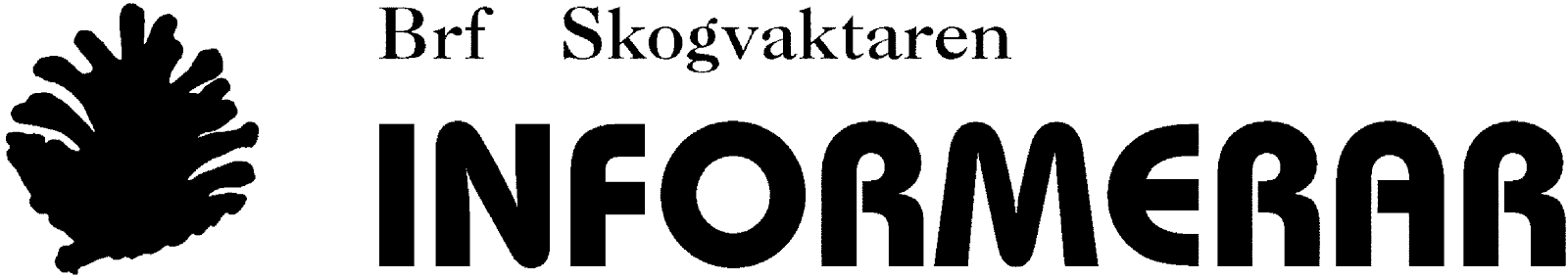 Nu är hösten här och vintern nalkas, i och med det kommer här lite information och uppmaningar från styrelsen. Vi hoppas ni tar er tid att läsa igenom detta då vi genom våra brev ”Brf Skogvaktaren INFORMERAR” tar upp sådant som är viktigt för dig att veta som medlem i vår förening.Nya medlemmarSedan sist har vi fått nya medlammar i vår förening, vi hälsar Elisabeth Hamrén (Sågverksgatan 85) och Anders Kjellgren (Bjulevägen 59) välkomna till brf Skogvaktaren.StäddagSöndagen den 30 oktober är det dags för städdag i föreningen.Klockan tio ses vi i föreningslokalen för fika och genomgång.Vi hoppas på god uppslutning så att vi är klara med sysslorna lagom till dess att den  traditionella gulash-soppan serveras nån gång runt kl 13.Det kommer att finnas en container där föreningens medlemmar kan slänga eget skräp, i rimlig mängd. Det får inte slängas elartikar eller miljöfarligt gods i containern utan dessa kan ställas utanför kontoret, senast söndag morgon, så kör vi bort dessa till Årsta återvinningscentral under städdagen.Saker som står i källargångar och andra gemensamma ytor kommer att slängas. Har du placerat nåt där – vänligen bär bort det till containern. Har du cykel uppställd i något av våra cykelrum så märk denna med namn och portnummer, vi ber er även att märka cyklar som står utomhus i våra cykelställ.OBS! Tänk på att vi ställer om klockan till vintertid den natten så slipper ni vara i lokalen för tidigt!SopnedkastFöreningens sopnedkast består av en karusell med tre sopsäckar – dessa snurrar med automatik. För att dessa ska fungera måste soppåsen, pizzakartongen etc. slängas ner ordentligt.  Dvs den måste försvinna ur synhåll annars ligger den på toppen och stoppar mekaniken. Tänk även på att knyta ihop soppåsen ordentligt, faller sopor ut – ta upp efter dig. Förutom att det ser otrevligt ut blir det ett smörgåsbord för råttorna.BrandsäkerhetNu nalkas mörker och mys med levande ljus. Vi ber er vara uppmärksamma på att stearinljus och annat som brinner övervakas och släcks ordentligt. Kontrollera gärna att lägenhetens brandvarnare fungerar.PortarMedlemmar har påpekat problem med att portar och källardörrar inte går igen. Detta beror oftast på att sten och sand hamnar i nederkant av dörren. Vi ber er därför sopa undan problemet så att dörren går i lås. En sopborste ska finnas innanför varje port.Badrum och ventilationFastighetens ventilation regleras med självdrag. Därför får man inte ta bort eller sätta igen de ventiler som finns i lägenheten och inte heller installera konventionell köksfläkt eller fläkt i badrummet. Att tänka på…Vi bor i en fastighet som byggdes på 40-talet, på den tiden tog man ett bad på lördagar. Nuförtiden är det större tryck på våra badrum där bad och dusch används allt oftare. Därmed kan eventuella problem uppstå med fukt och eventuella fuktskador om inte den ventilation som finns i våra lägenheter är funktionsdugliga.Tänk på att det är bra att göra rent ventilerna med jämna mellanrum då det lätt fastnar smålöv och diverse annat inne i dessa.VärmeNu när kylan är på intågande och elementen drar igång är det jättebra om luftning av elementen sker, vi ber er göra detta senast städdagen den 30 oktober. Detta gör man med en elementnyckel, har du ingen sådan, eller vet hur du gör, så finns hjälp att får under städdagen.Gemensamt ansvar för tvättstugan En tråkig men välbehövlig punkt att ta upp är att vi alla som använder tvättstugan har ett gemensamt ansvar att hålla rent och snyggt, så städa efter dig! Byt ut soppåsen vid behov, har du pälsdjur- se till att inga hår finns kvar efter dig när du överlämnar tvättstugan till nästa som står på tur.PostutdelningVi har fått lit påpekanden från medlemmar att det är brister med postutdelningen i vårt område, både posten och Bring verkar ha svårigheter. Ser ni brevbärare som ”hoppar över” utdelning till våra hus så reagera gärna och fråga varför ingen utdelning sker.MedlemsrabatterDu tänker väl på att du som medlem i en HSB förening har ett medlemskort som ger rabatter i ett flertal olika affärer. Det gäller främst varor och tjänster som har anknytning till boendet. I medlemstidningen som kommer hem i brevlådan kan du se vilka affärer som du har rabatter i.Väl mött på höststädningen!hälsarStyrelsen